	Vadovaudamasi Lietuvos Respublikos vietos savivaldos įstatymo 15 straipsnio 2 dalies 19 punktu, Lietuvos Respublikos valstybės ir savivaldybių turto valdymo, naudojimo ir disponavimo juo įstatymo 6 straipsnio 5 punktu, Pagėgių savivaldybės turto ir valstybės turto valdymo, naudojimo ir disponavimo juo tvarkos aprašo, patvirtinto Pagėgių savivaldybės tarybos 2021 m. kovo 25 d. sprendimu Nr. T-59 „Dėl Pagėgių savivaldybės turto ir valstybės turto valdymo, naudojimo ir disponavimo juo tvarkos aprašo patvirtinimo“, 7.5 papunkčiu, Lietuvos Respublikos civilinio kodekso 6.465 straipsnio 1 dalimi ir atsižvelgdama į UAB „Vilkyškių pieninė“ Vilvi Group direktoriaus 2024 m. gegužės17 d. raštą „Dėl pastato, kaip dovanos, perdavimo Pagėgių savivaldybei“, Pagėgių savivaldybės taryban u s p r e n d ž i a:	1. Sutikti priimti Pagėgių savivaldybės nuosavybėn šiuo metu UAB „Vilkyškių pieninė“ Vilvi Group nuosavybės teise priklausantį pastatą – pieno supirkimo punktą, kurio unikalus Nr. 8897-0015-3012, bendras plotas – 10,24 kv. m, esantį žymėjimas plane 1H1p, kadastro duomenų fiksavimo data 1999-11-24, registro Nr. 50/142711, adresu: Senvagės g. 2, Šakininkų k., Lumpėnų sen., Pagėgių sav., kaip dovaną.	2. Įpareigoti Pagėgių savivaldybės administracijos Architektūros ir turto valdymo skyriaus vedėjo pavaduotoją Laimutę Šegždienę, notariškai įgaliotą Savivaldybės mero 2024 m. kovo 13 d.įgaliojimu, pasirašyti dovanojimo sutartį.	3. Perimtą pastatąįrašyti į Pagėgių savivaldybės administracijos buhalterinę apskaitą. 	4. Sprendimą paskelbti Pagėgių savivaldybės interneto svetainėje  www.pagegiai.lt.Pagėgių savivaldybės tarybos narys,pavaduojantis savivaldybės merą	                                                       Gintautas Stančaitis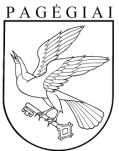 Pagėgių savivaldybės tarybasprendimasdėl SUTIKIMO PRIIMTI pastatą – pieno supirkimo punktą, kaip dovaną, PAGĖGIŲ SAVIVALDYBĖS NUOSAVYBĖN 2024 m. gegužės 30 d. Nr. T-92Pagėgiai